a) Situez sur la ligne du temps en reliant.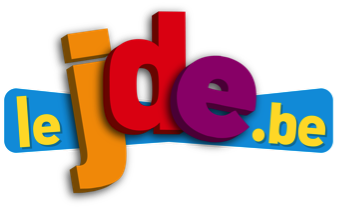 b) Petits calculs. « Le Pays basque espagnol compte 2,2 millions d’habitants dont un quart d’indépendantistes ».a) Mettez une croix sous le graphique qui correspond à la situation...« Nombre de personnes qui respirent un air pollué dans le monde »b) « Chaque geste compte, y compris les nôtres. »Écrivez trois actions que vous pouvez faire (que vous allez faire )« Le 5 mai, ce sera la fête des pains à Bruxelles ».a) Décrivez, en composant un petit texte, l’événement qui va se dérouler ce jour-là au rond-point Schuman à Bruxelles. (Ne recopiez pas l’article du JDE, écrivez après avoir lu).............................................................................................................................................................................................................................................................................................................................................................................................................................................................................................................................................................................................................................d) Coloriez les bonnes réponses.Quelle place (à peu près) les céréales occupent-elles dans les cultures en Belgique ?a) Recopiez le texte en replaçant les déterminants disparus.b) Parcourez les deux pages et écrivez quelques mots à propos de... Composez des phrases.1960196019701970198019801990199020002000201020102020202019551955196519651975197519851985199519952005200520152015Écrivez en chiffres.Vos calculs.1. Combien y a-t-il d’indépendantistes ?Réponse : ......................................................2. Combien y a-t-il de non-indépendantsites ?Réponse : ......................................................Preuve :123..........................................1...........................................................................................................................................2...........................................................................................................................................3...........................................................................................................................................b)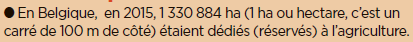 Transformez en utilisant éventuellement l’abaque.Transformez en utilisant éventuellement l’abaque.1 330 884 ha =.............................................. a1 330 884 ha =.............................................. ca1 330 884 ha =.............................................. km²c)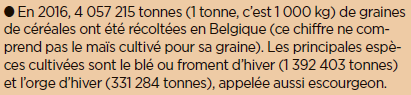 Répondez.Répondez.Répondez.1.En Belgique, combien de tonnes de blé ou froment d’hiver ont été cultivées en 2016 ?En Belgique, combien de tonnes de blé ou froment d’hiver ont été cultivées en 2016 ?En Belgique, combien de tonnes de blé ou froment d’hiver ont été cultivées en 2016 ?........................................ tonnes........................................ tonnes........................................ tonnes2.En Belgique, combien de tonnes d’orge d’hiver ont été cultivées en 2016 ?En Belgique, combien de tonnes d’orge d’hiver ont été cultivées en 2016 ?En Belgique, combien de tonnes d’orge d’hiver ont été cultivées en 2016 ?........................................ tonnes........................................ tonnes........................................ tonnes3. En Belgique, combien de tonnes d’« autres céréales (sauf maïs) » ont été cultivées en 2016 ?En Belgique, combien de tonnes d’« autres céréales (sauf maïs) » ont été cultivées en 2016 ?En Belgique, combien de tonnes d’« autres céréales (sauf maïs) » ont été cultivées en 2016 ?Réponse :............................ tonnesRéponse :............................ tonnesVos opérationsVos opérationsRéponse :............................ tonnesRéponse :............................ tonnes2/101/82/825 %4/1620 %1/21/41/2525/1001/34/10250/100064/256fête de Europe.5 mai, activités seront organisées à Bruxelles à occasion de journée de Europe. 9 mai est date anniversaire de Déclaration Schuman, discours prononcé en mai 1950. discours historique proposait pays d’Europe de collaborer pour rendre impossible nouvelle guerre entre eux.Texte recopié avec les déterminants.fête de Europe.5 mai, activités seront organisées à Bruxelles à occasion de journée de Europe. 9 mai est date anniversaire de Déclaration Schuman, discours prononcé en mai 1950. discours historique proposait pays d’Europe de collaborer pour rendre impossible nouvelle guerre entre eux........................................................................................................................................................................................................................................................................................................................................................................................................................................................................................................................................................................................................................................................................................................................................................................................................................................................................................1.Qwant junior :......................................................................................................................................................................................................................................2.AIBO :......................................................................................................................................................................................................................................3.Ideas Box :......................................................................................................................................................................................................................................4.néonicotinoïdes :......................................................................................................................................................................................................................................5.Caucase :......................................................................................................................................................................................................................................6.Gooch :......................................................................................................................................................................................................................................7.Robert Schuman :......................................................................................................................................................................................................................................